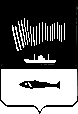 АДМИНИСТРАЦИЯ ГОРОДА МУРМАНСКАПОСТАНОВЛЕНИЕ09.06.2016	                                                                                                      № 1666О внесении изменений в приложение к постановлению администрации города Мурманска от 29.01.2016 № 196 «Об утверждении состава комиссии по организации размещения нестационарных торговых объектов на территории муниципального образования город Мурманск» В соответствии с Федеральным законом от 28.12.2009 № 381-ФЗ                 «Об основах государственного регулирования торговой деятельности в Российской Федерации», Федеральным законом от 06.10.2003 № 131-ФЗ             «Об общих принципах организации местного самоуправления в Российской Федерации», Уставом муниципального образования город Мурманск, постановлением администрации города Мурманска от 13.06.2013 № 1462           «Об утверждении порядка организации размещения нестационарных торговых объектов на территории муниципального образования город Мурманск»                 п о с т а н о в л я ю:1. Внести в приложение к постановлению администрации города Мурманска от 29.01.2016 № 196 «Об утверждении состава комиссии по организации размещения нестационарных торговых объектов на территории муниципального образования город Мурманск» следующие изменения:1.1. Исключить из состава комиссии по организации размещения нестационарных торговых объектов на территории муниципального образования город Мурманск Здвижкову Елену Владимировну.1.2. Включить в состав комиссии по организации размещения нестационарных торговых объектов на территории муниципального образования город Мурманск Танасенко Инну Александровну – ведущего специалиста отдела потребительского рынка комитета по экономическому развитию администрации города Мурманска – секретарём комиссии.1.3. Cлова:заменить словами:2. Отделу информационно-технического обеспечения и защиты информации администрации города Мурманска (Кузьмин А.Н.) разместить настоящее постановление на официальном сайте администрации города Мурманска в сети Интернет.3. Редакции газеты «Вечерний Мурманск» (Гимодеева О.С.) опубликовать настоящее постановление.4. Настоящее постановление вступает в силу со дня подписания.5. Контроль за выполнением настоящего постановления возложить на заместителя главы администрации города Мурманска Изотова А.В.Временно исполняющий полномочияглавы администрации города Мурманска                                 А.Г. Лыженков«Здвижковой Елены Владимировны– РохлинойИринойЛеонидовной– главным специалистом отделапотребительского рынка комитетапо экономическому развитиюадминистрации города Мурманска» «Танасенко ИнныАлександровны– Здвижковой ЕленойВладимировной– начальником отделапотребительского рынка комитетапо экономическому развитиюадминистрации города Мурманска»